Voici un livre jeu qui plaira beaucoup aux enfants et qui permettra de développer leur créativité ainsi que leur langage.Album utilisé :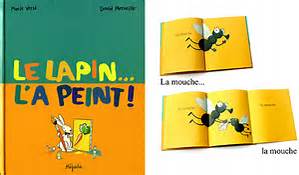 Les enfants prendront conscience que la compréhension passera par l’illustration, ô combien importante dans ce cas !Autres phrases…-La maire aime la mer. / Le maître prend le mètre. / Je prends un balai pour aller au ballet, …Quelques pistes pédagogiques pour…Elaborer des activités signifiantes pour parler, écouter, lire, écrireDes balises pour une planification.Document 9-Des balises pour une planification.Document 9-Public : lecteurs autonomes et confirmés2.c. La structuration de la langue à partir d’un album : « Le lapin… l’a peint » de M. Versé & D. Merveille2.c. La structuration de la langue à partir d’un album : « Le lapin… l’a peint » de M. Versé & D. MerveilleLes faits de langue : homophones et pronominalisationIntérêt pédagogiqueLa pronominalisation est une manipulation syntaxique de remplacement : un mot ou un groupe de mot est remplacé par un pronom. Les élèves rencontrent souvent beaucoup de difficultés face à cette tâche. L’utilisation d’un album peut aider et permettre aux enfants de construire le sens de la pronominalisation. Les homophones sont des mots de sens différents qui se prononcent de la même manière. Cet album permet aussi de les aborder.Par le biais de l’album, on appréhende des contenus ardus d’une manière bien plus agréable Sujet Homophones et pronominalisationObjectifS’inspirer des exemples proposés pour créer à son tour quelques phrases.Consignes / tâches-Lire l’album et comprendre sur quel principe il a été construit : jeux de pronominalisation et homophones.-Créer des phrases selon le même principe : recherche de mots dans le dictionnaire, au mur des mots,…-Illustrer ; réaliser un livre en classe.MatérielL’album de Marie Versé et David Merveille : « Le lapin l’a peint »- Ed. Mijade